                        ขั้นตอนในการพัฒนาหลักสูตรและ
                          จัดทำแผนการการจัดการเรียนรู้กิจกรรมลดเวลาเรียน เพิ่มเวลารู้1. คุณครูเตรียมความพร้อมโดยการศึกษาข้อมูลโดยการ Download ข้อมูลใน Website ของโรงเรียนที่ 				    เอกสารสำหรับทำหลักสูตรและแผนการสอน 
ปีการศึกษา 2559 ประกอบด้วย 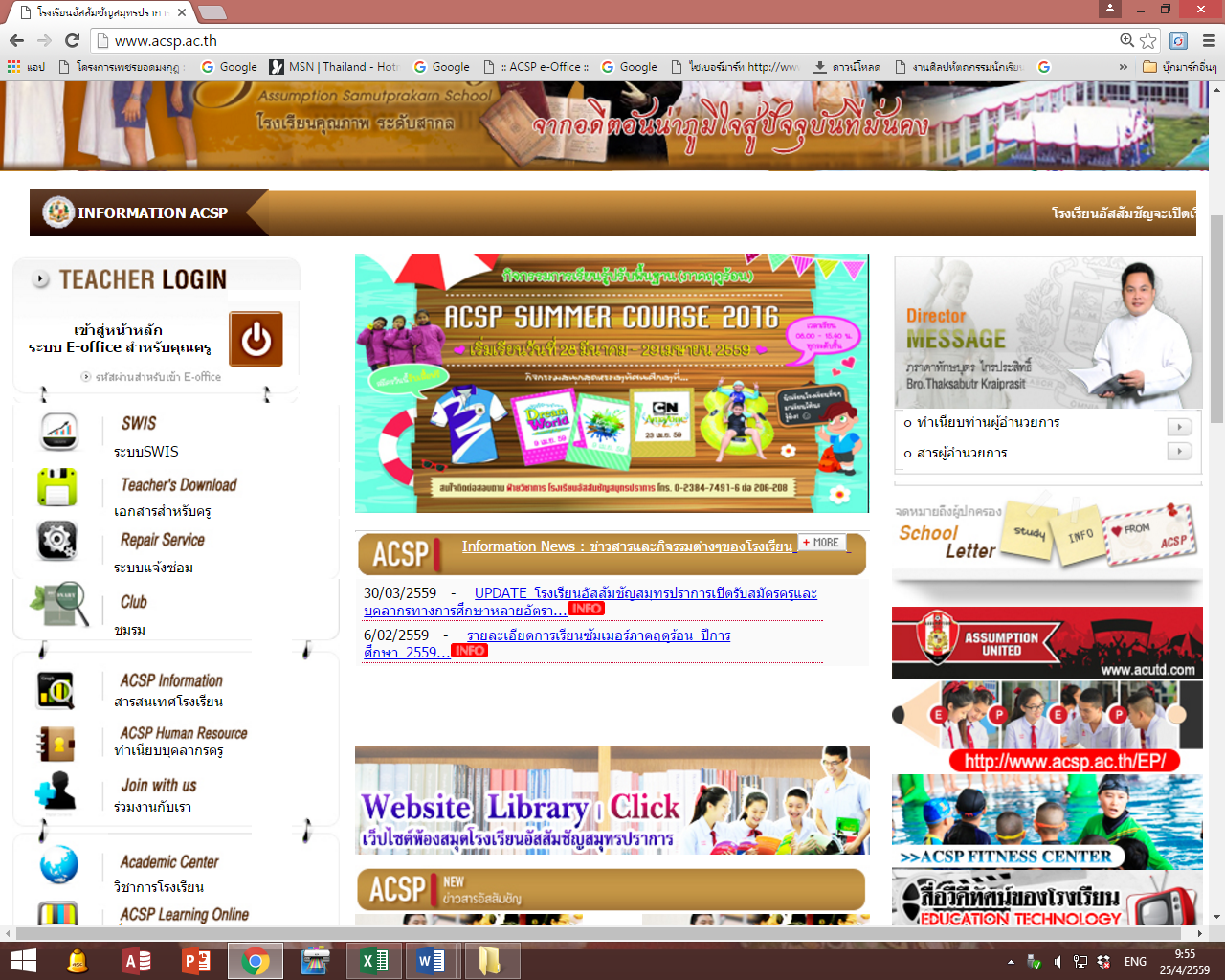 1.1  หลักสูตรแกนกลางการศึกษาขั้นพื้นฐาน (แยกเป็นกลุ่มสาระฯ)1.2  แนวทางการจัดกิจกรรมการเรียนรู้เพื่อพัฒนาทักษะการคิด (แยกเป็นกลุ่มสาระฯ)1.3 แบบฟอร์มการวิเคราะห์ (K P A) ใบงานที่ 11.4 แบบฟอร์มการออกแบบหน่วยการเรียนรู้ ใบงานที่ 21.5 แบบฟอร์มการเขียนแผนการจัดการเรียนรู้ ใบงานที่ 3	2. ทำการวิเคราะห์ตัวชี้วัดที่เกี่ยวข้องกับระดับชั้น/วิชาที่สอนในหลักสูตรแกนกลางการศึกษาขั้นพื้นฐาน 2551 เพื่อนำมาใส่ในใบงานที่  1	3.  จัดทำใบงานที่ 1  วิเคราะห์ มาตรฐาน/ตัวชี้วัดสำคัญ เพื่อทักษะการคิดขั้นสูง (K P A) ระดับสูง	4.  จัดทำใบงานที่ 2 การออกแบบการจัดการเรียนรู้ (Instructional design) ในแบบฟอร์มที่กำหนด สามารถเขียนหรือพิมพ์ได้ (ยึดมาตรฐาน/ตัวชี้วัด)ข้อที่ 1-4  คุณครูดำเนินการ ตั้งแต่วันที่ 25 เมษายน - 10 พฤษภาคม 2559	5.  จัดทำใบงานที่ 3  จัดทำแผนการจัดการเรียนรู้แบบรายหน่วยย่อยจัดทำวันที่ 12  พฤษภาคม 2559   (1 ภาคเรียน)6.  นำแผนมาตรวจและประเมินแผนการจัดการเรียนรู้ในวันอบรมของกลุ่มสาระฯเพื่ออนุมัติใช้สอนจัดทำวันที่ 14  พฤษภาคม 2559  (1 ภาคเรียน)หรือจัดทำวันที่ 21  พฤษภาคม 2559  (1 ภาคเรียน) (ยังไม่สอนเสริม/ติดหยุดต่อเนื่อง)หรือจัดทำวันที่ 28 พฤษภาคม  2559 (1 ภาคเรียน) (ยังไม่สอนเสริม/ช้าเกินไป)ทุกอย่างจะสำเร็จได้ ถ้าคุณครูมีความอดทน จริงใจ ร่วมมือร่วมใจกันอีกสักครั้ง                 พลิกประวัติศาสตร์โรงเรียนเพื่อสู่การปฏิรูปการศึกษาอย่างแท้จริง
ด้วยการจัดการเรียนการสอนแบบ  Active Learning  เพื่อเด็กๆของเราตัวอย่างการเขียนตัวชี้วัดที่ถูกต้องเช่น  สาระที่ 1   สิ่งมีชีวิตกับกระบวนการดำรงชีวิตมาตรฐาน ว  1.1   เข้าใจหน่วยพื้นฐานของสิ่งมีชีวิต ความสัมพันธ์ของโครงสร้าง และหน้าที่ของระบบต่างๆ ของสิ่งมีชีวิตที่ทำงานสัมพันธ์กัน มีกระบวนการสืบเสาะหาความรู้   สื่อสารสิ่งที่เรียนรู้และนำความรู้ไปใช้ในการดำรงชีวิตของตนเองและดูแลสิ่งมีชีวิตตัวชี้วัดที่    2.  สังเกตและอธิบายลักษณะและหน้าที่ของโครงสร้างภายนอกของพืชและสัตว์  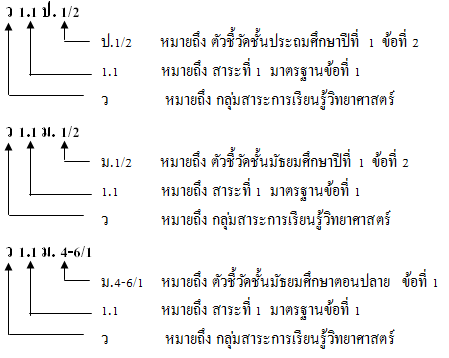 